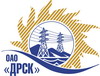 Открытое акционерное общество«Дальневосточная распределительная сетевая  компания»ПРОТОКОЛпроцедуры вскрытия конвертов с заявками участников ПРЕДМЕТ ЗАКУПКИ: право заключения Договора на поставку продукции  (закупка 584): «Зимние костюмы для защиты от воздействия электрической дуги» для нужд филиалов ОАО «ДРСК» «Приморские электрические сети», «Хабаровские электрические сети» «Электрические сети Еврейской автономной области», «Южно-Якутские электрические сети».Планируемая стоимость закупки: 7 722 000.00   руб. без НДС.ПРИСУТСТВОВАЛИ: три члена постоянно действующей Закупочной комиссии 2-го уровня: председатель - Юхимук В.А., заместитель председателя - Коржов С.А., ответственный секретарь - Моторина О.А. Технический секретарь закупочной процедуры – Курганов К.В.   ВОПРОСЫ ЗАСЕДАНИЯ КОНКУРСНОЙ КОМИССИИ:В ходе проведения запроса предложений было получено 4 предложения, конверты с которыми были размещены в электронном виде на Торговой площадке Системы www.b2b-energo.ru.Вскрытие конвертов было осуществлено в электронном сейфе организатора запроса предложений на Торговой площадке Системы www.b2b-energo.ru автоматически.Дата и время начала процедуры вскрытия конвертов с предложениями участников:13:34 13.06.2013Место проведения процедуры вскрытия конвертов с предложениями участников:Торговая площадка Системы www.b2b-energo.ruВ конвертах обнаружены предложения следующих участников запроса предложений:РЕШИЛИ:Утвердить протокол вскрытия конвертов с заявками участников13.06.2013г. Благовещенск349-МЭ/В№Наименование участника и его адресПредмет и общая ценазаявки на участие в запросе предложений 1ЗАО "ПК РОССПЕЙС" (391964, Россия, Рязанская область, г. Ряжск, ул. Дзержинского, д. 1)Цена: 4 724 647,00 руб. (Цена без НДС). (5 575 083,46 руб. с учетом НДС). 2ООО "ТД Лига Спецодежды" (109431, г. Москва, ул. Привольная, д. 70)Цена: 4 755 000,00 руб. (Цена без НДС)(5 610 038,75 руб. с учетом НДС).3ЗАО "ФПГ Энергоконтракт" (117036, г. Москва, ул. Профсоюзная, д. 3 )Цена: 5 562 478,60 руб. (Цена без НДС)(6 563 724,75 руб. с учетом НДС)4ЗАО "Восток-Сервис-Амур" (680030, Хабаровский край, г. Хабаровск, ул. Гамарника, 45, оф. 13)Цена: 6 349 532,51 руб. (Цена без НДС)(7 492 448,36 руб. с учетом НДС).Ответственный секретарь________________________О.А. Моторина